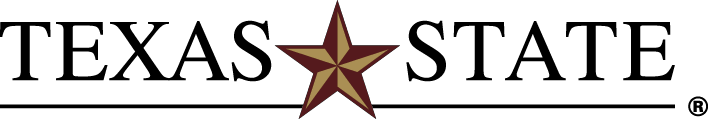 Transfer Planning Guide 2023-2024Major in Communication DesignBachelor of Fine Arts (B.F.A.)Texas Education Code Section 61.822 requires that Texas public institutions facilitate the transferability of lower-division course credit through the Core Curriculum. The Core Curriculum contains nine Foundational Component Areas (42 hours), which every Texas State student must satisfy to graduate. Students will receive core credit at Texas State for any course successfully completed in the Core Curriculum of the sending institution.Texas State is a participant in the Texas Common Course Numbering System (TCCNS). Use the TCCNS to find courses you can take at your institution to ensure transfer of credit toward freshman- and sophomore- level degree requirements at Texas State.RECOMMENDED CORE CURRICULUM CHOICESCore curriculum transfer credit from Texas community colleges is guaranteed to apply toward the Texas State University core, but degree plans may specify how to fulfill some core requirements. Recommendations in this section satisfy core requirements with courses normally prescribed by this degree plan at Texas State.ADDITIONAL LOWER DIVISION REQUIREMENTS*Choose 6 hours (2 classes) from 2D Studio Art group.**Choose 3 hours (1 class) from 3D Studio Art group.ADDITIONAL COMMUNICATION DESIGN PROGRAM REQUIREMENTSAdmission requirements for the BFA major in Communication Design are more restrictive than those of the University, and enrollment is limited to provide students with quality experience. All applicants who indicate Communication Design as their preferred major will be assigned a temporary status code of Pre-Communication Design. Requirements for admission requirements to the Communication Design Program are: Required GPA – 2.75Minimum grade of “C” in Texas State’s ART 1301 and ART 1303 (or their equivalents)A passing grade of CR in ARTC 2000 (Admission Portfolio Review)Minimum grade of “B” in ARTC 1301 (can only be taken at Texas State)Minimum grade of “B” in ARTC 1302 (can only be taken at Texas State)The Admission Portfolio Review is a formal review of creative work exclusively from ARTC 1301 and ARTC 1302, conducted by Communication Design faculty, using the following rubric. A score of 60% or above is required to pass the portfolio review. Native and transfer students will register for ARTC 2000 during the earliest semester in which they will meet all eligibility requirements. Students who do not pass ARTC 2000 may register for a future review but will be allowed only one more attempt. Pre-Communication Design majors will not be permitted to enroll in 2000 – 4000 level Communication Design courses until they have met all requirements and have been formally admitted to the program.UNIVERSITY ADMISSION:Submit a completed application, all supporting documents, including an official high school transcript and transcript(s) from every institution attended and application fee, to the Office of Undergraduate Admissions by the stated priority date.Students with 14 or fewer transferable hours must have a minimum 2.0 GPA in all transferable course work and meet freshman admission standards. Students with 15-29 transferable hours must have a minimum 2.5 GPA in all transferable course work. Students with 30 or more transferable hours must have a minimum 2.25 GPA in all transferable course work. All students must be eligible to return to all previous institutions and be at least one full semester out of high school.Students transferring to Texas State from a community college may elect to follow the Texas State Undergraduate Catalog that was in effect at the time they enrolled at their community college. Students may also, with the approval of their College Dean, follow a subsequent catalog. Students are reminded to refer to their designated catalog for information related to university requirements for curriculum, graduation, probation/suspension, and other general information.In accordance with rule §4.25 of the Texas Administrative code, Texas State will apply to a degree up to 72 semester credit hours from an accredited junior/community college. At the time of transfer, all transferable work attempted at a junior/community college will be recorded on the official transcript. If the number of hours transferred from a junior college exceeds 72, the student’s chair or director will recommend to the college dean how the student will satisfy degree requirements. For more details, see the Undergraduate Admissions section of the Texas State undergraduate catalog.FOR MORE INFORMATION, CONTACT:Office of Undergraduate AdmissionsTexas State UniversityRichard A. Castro Undergraduate Admissions Center 429 N. Guadalupe St.San Marcos, Texas 78666 512.245.2364https://www.admissions.txst.edu/ College of Fine Arts and Communication Advising CenterOld Main 118512.245.1932https://advising.finearts.txstate.edu/ Texas State reserves the right to withdraw courses at any time, to change its fees or tuition, calendar, curriculum, degree requirements, graduation procedures, and any other requirements affecting students. Changes will become effective whenever authorities determine and will apply to both prospective students and those already enrolled.Core Curriculum ComponentTCCNTEXAS STATE010 - CommunicationENGL 1301 and ENGL 1302ENG 1310 and ENG 1320020 - MathematicsAny 020 courseAny 020 course030 - Life and Physical SciencesAny two 030 coursesAny two 030 courses040 - Language, Philosophy & CultureAny 040 courseAny 040 course050 - Creative ArtsAny 050 courseAny 050 course060 - American HistoryAny two 060 coursesAny two 060 courses070 - Government/Political ScienceGOVT 2306 and GOVT 2305POSI 2310 and POSI 2320080 - Social and Behavioral SciencesAny 080 courseAny 080 course090 - Component Area OptionAny two 090 coursesAny two 090 coursesTCCNTEXAS STATEARTS 1311ART 1301ARTS 2348ART 1303ARTS 1303ARTH 2301ARTS 1304ARTH 2302ARTS 2356, 2316, 2333, or 2366*ARTS 1303, 2351, 2371, or 2391*ARTS 2346, 2326, or 2336**ARTS 2311, 2381, or 2331**